My Time Circle
Use this template to create your own time circle to visually represent your daily activities.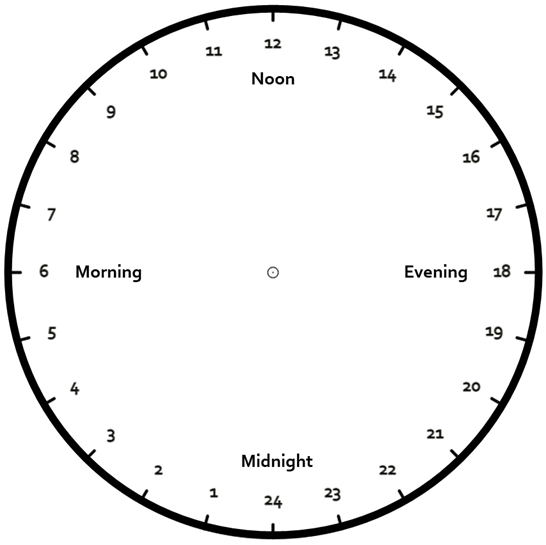 